Curriculum vitaeMOHSIN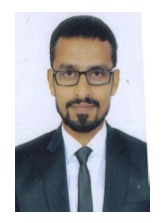 Email: mohsin.374534@2freemail.com Objective:Highly effective communication skills, demonstrated persuasive and negotiation skills together with strong organizational skills ensure consistent achievement of sales targets. A highly motivated sales professional who is excited to learn and grow as part of your sales team.Educational Qualification:Passed SSC from Good Faith High School (Board of Higher Secondary) – 2007 Hyd.Passed Intermediate from Chanchal Guda Jr. College - 2009 Hyd.Bachelor of Commerce (B.com) final year Discontinue from Noble Degree college Hyd.TECHNICAL SKILLS:Basic Computer KnowledgeMS Office (MS Word, MS Excel)Experience:Organization : The Big5 Showroom, Hyderabad-India.Designation : Sales Executive.Responsibilities:Maintained the record of stock available, shortlisted the items for pre-ordering on the basis of the sales response.Negotiated with the vendors on the supply of the garments, coordinated with the seniors at the company to make sure the deal goes smoothly.Mentored Jr. sales executive / fresher’s on the principles of selling, attracting the customer, and retaining them.Assisted the customers in choosing the right fit for them by showing them variety of options.Negotiated with customers on rate to save best possible margin to the company.Organization: Bigshot Universe, Hyd, IndiaDesignation: Sales ExecutiveResponsibilities:Assisted the customers in choosing the right fit for them by showing them variety of options.Negotiated with customers on rate to save best possible margin to the company.Setting up mannequin daily with different styles from the stock available.Stocking up the garments in to the shelfs, and making the inventory of the available stock.Organization: CSK (CHIMANLAL SURESH KUMAR), Hyd, IndiaDesignation: Sales ExecutiveResponsibilities:Assisted the customers in choosing the right fit for them by showing them variety of options.Negotiated with customers on rate to save best possible margin to the company.Stocking up the garments in to the shelfs, and making the inventory of the available stock.PERSONAL DETAILS:Name	:	MohsinGender	:	MaleDate of Birth	:	02-02-1986Religion	:	MuslimMarital status	:	SingleNationality	:	IndianLanguages	:	English, UrduVisa Status	:	On Visit Visa Expire on 17/01/2018PASSPORT DETAILS:Nationality	:	IndianDate of issue	:	23/01/2015Date of Expiry	:	22/01/2025DECLARATION:          I here by declare that the above information provided by me is true and to the best of  my  knowledge.MOHSIN